Australian Capital TerritoryGaming Machine (Peripheral Equipment) Approval 2019 (No 9)Notifiable instrument NI2019-852made under the  Gaming Machine Act 2004, section 69 (Approval of gaming machines and peripheral equipment)1	Name of instrumentThis instrument is the Gaming Machine (Peripheral Equipment) Approval 2019 (No 9)2	Commencement This instrument commences the day after the date of notification.ApprovalI approve the peripheral equipment described in the attached Schedule to this instrument.  
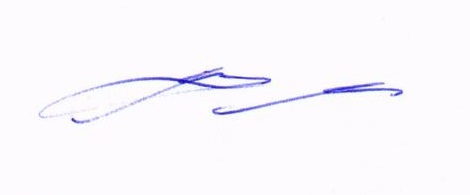 Matt MilesDelegateACT Gambling and Racing Commission16 December 2019For further information please contact the approved supplier.Ainsworth Game Technology LimitedAinsworth Game Technology LimitedSubject: Additional theme 'Loaded with Loot' for the Link Progressive Jackpot SystemSubject: Additional theme 'Loaded with Loot' for the Link Progressive Jackpot SystemSystem Details A560X LPJS (Loaded with Loot Link)A560 LPJS (Loaded with Loot Link)Specification Numbers44.YA011 – Standard LPJSLPJS ThemeLoaded with LootApplication Reference Number44-A1268/S01 & 44-A1268/S02